SOLICITAÇÃO DE APROVEITAMENTO DE CRÉDITOSREGIMENTO GERAL DA PUC Goiás - Subseção V – Dos estudantes extraordinários e especiaisArt. 312 - Por indicação da coordenação, o colegiado do programa pode admitir candidatos para cursar disciplinas do programa, na condição de estudantes extraordinários, de acordo com chamadas específicas. [...]§ 4º -  O estudante extraordinário tem direito a compensação de valores pagos caso ocorra sua efetivação como estudante regular, em requerimento formalizado na Secretaria da Escola a que o programa estiver vinculado. § 5º -  O estudante extraordinário tem direito de se inscrever em, no máximo, 2 (duas) disciplinas optativas. § 6º -  O estudante extraordinário que lograr êxito na disciplina cursada, obtendo aprovação, pode solicitar aproveitamento dos créditos obtidos, caso ocorra sua efetivação como estudante regular, mediante requerimento formalizado na Secretaria da Escola..Preencha as informações acerca da(s) Disciplina(s) no quadro abaixo (Preenchimento obrigatório*):Parecer e anuência da coordenação do programa (Preenchimento obrigatório*):*Pode ser inserido Assinatura Digital. Clicar no Local e inserir assinatura digital.*Pode ser inserido Assinatura Digital. Clicar no Local e inserir assinatura digital.Eu[  ][  ][  ][  ][  ][  ][  ]regularmentematriculado(a), no Programa de Pós-Graduação emmatriculado(a), no Programa de Pós-Graduação emmatriculado(a), no Programa de Pós-Graduação emmatriculado(a), no Programa de Pós-Graduação em[  ][  ][  ][  ][  ]nível  Mestrado /  Doutorado,nível  Mestrado /  Doutorado,nível  Mestrado /  Doutorado,com número de matrículacom número de matrículacom número de matrícula[  ] [  ] [  ] Portador(a) do CPF:Portador(a) do CPF:[  ][  ][  ]solicito Aproveitamento Acadêmico e Financeiro da(s) solicito Aproveitamento Acadêmico e Financeiro da(s) solicito Aproveitamento Acadêmico e Financeiro da(s) solicito Aproveitamento Acadêmico e Financeiro da(s) disciplina(s) cursadas como Aluno(a) Extraordinário(a) do Programa de Pós-Graduação Stricto Sensu emdisciplina(s) cursadas como Aluno(a) Extraordinário(a) do Programa de Pós-Graduação Stricto Sensu emdisciplina(s) cursadas como Aluno(a) Extraordinário(a) do Programa de Pós-Graduação Stricto Sensu emdisciplina(s) cursadas como Aluno(a) Extraordinário(a) do Programa de Pós-Graduação Stricto Sensu emdisciplina(s) cursadas como Aluno(a) Extraordinário(a) do Programa de Pós-Graduação Stricto Sensu emdisciplina(s) cursadas como Aluno(a) Extraordinário(a) do Programa de Pós-Graduação Stricto Sensu emdisciplina(s) cursadas como Aluno(a) Extraordinário(a) do Programa de Pós-Graduação Stricto Sensu emdisciplina(s) cursadas como Aluno(a) Extraordinário(a) do Programa de Pós-Graduação Stricto Sensu emdisciplina(s) cursadas como Aluno(a) Extraordinário(a) do Programa de Pós-Graduação Stricto Sensu em [  ] [  ] [  ] [  ] [  ] [  ] [  ]conforme previsto na legislação. conforme previsto na legislação. Nome da DisciplinaAno/SemestreC. HoráriaCréditosConceito[  ][  ][  ][  ][  ][  ][  ][  ][  ][  ][  ][  ]Assinatura: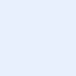 Assinatura do(a) Requerente: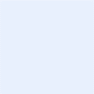 Goiânia,[  ]